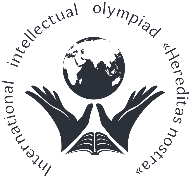 КОМАНДА №______               Название___________________________________________МЕДИАНАБОРЩИКОБМУНДИРОВАНИЕЗадание 1. Составьте как можно больше слов из 4 и более букв.Вписывайте слова в столбцы в соответствии с тем, с какой буквы начинается слово:Задание 2 В ячейку впишите слово соответствующее изображению с этим номером. Все слова идут строго в алфавитном порядке и каждое слово обязательно должно быть  составлено из букв слова «обмундирование»МЕДИАНАБОРЩИКБ В / Д М / НО / Р1234567891011121314151617181920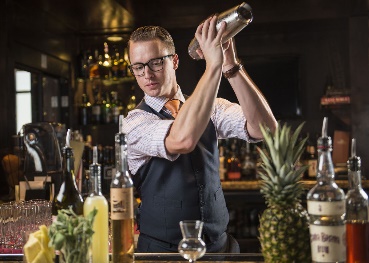 1 (6 букв)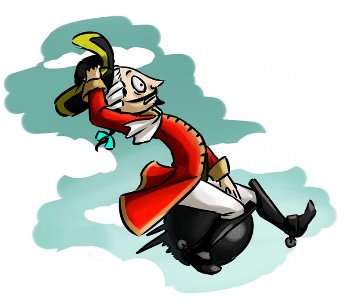 2 (5 букв)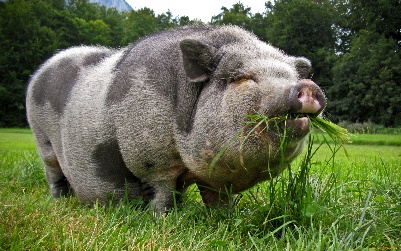 3 (5 букв)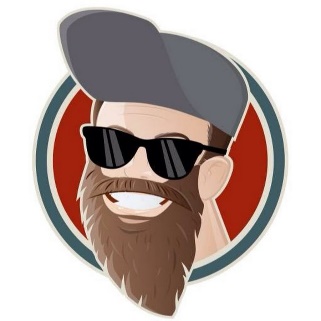 4 (6 букв)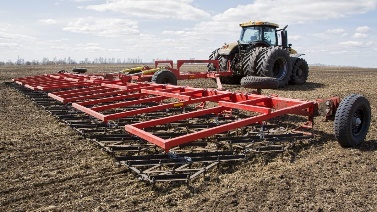         5 (6 букв)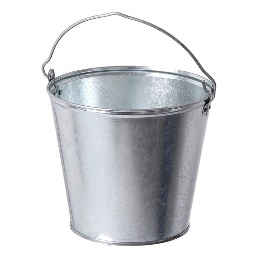 6 (5 букв)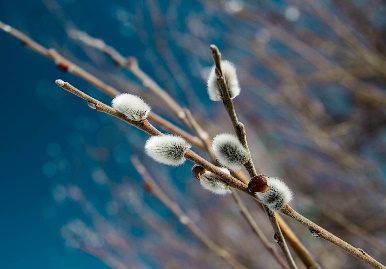 7 (5 букв)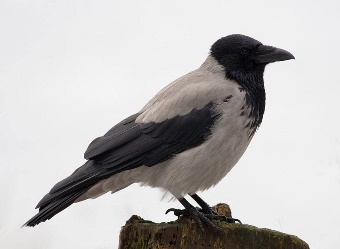 8 (6 букв)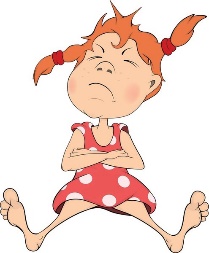         9 (7 букв)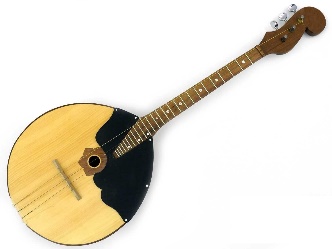 10 (5 букв)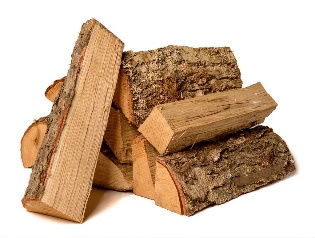 11 (5 букв)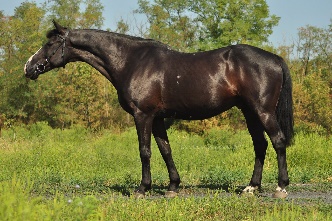 12 (5 букв)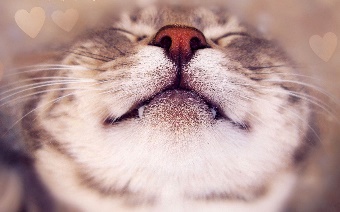 13 (5 букв)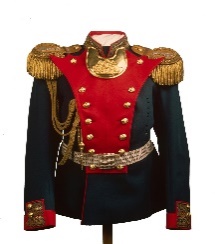 14 (6 букв)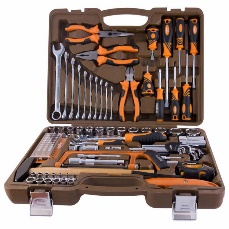 15 (5 букв)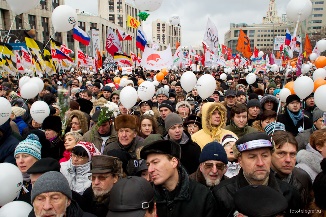 16 (5 букв)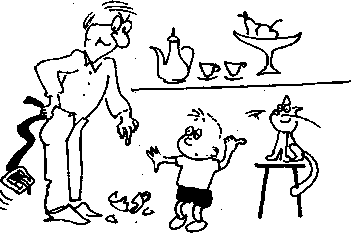 17 (5 букв)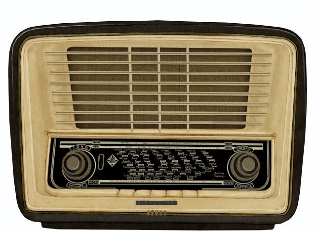 18 (5 букв)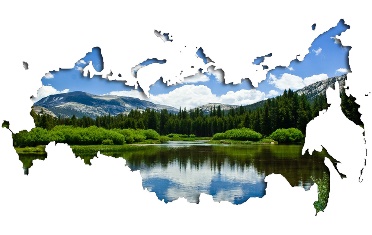 19 (6 букв)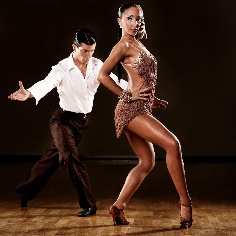 20 (5 букв)1 Бармен2 Барон3 Боров4 Борода5 Борона6 Ведро7 Верба8 Ворона9 Вредина10 Домра11 Дрова12 Мерин13 Морда14 Мундир15 Набор16 Народ17 Обман18 Радио19 Родина20 Румба